REPUBLIQUE DU SENEGAL	                                                             Genève, le 18 janvier 2021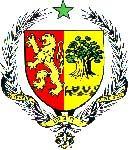               UN PEUPLE - UN BUT - UNE FOI              ------------------------------------	     MISSION PERMANENTE AUPRES DEL’OFFICE DES NATIONS UNIES A GENEVE		vérifier au prononcé	              --------------------------------   AMBASSADE DU SENEGAL EN SUISSE37e session Examen Périodique Universel (EPU), du 18 au 29 janvier 2021       PROJET DE DECLARATION DU SENEGAL                                                                                          A L’EXAMEN PERIODIQUE UNIVERSEL DES ETATS FEDERES DE MICRONESIE   Madame la Présidente,Le Sénégal souhaite une chaleureuse bienvenue à la délégation des Etats Fédérés de Micronésie pour la présentation de son rapport national au titre de cette 37eme session de l’EPU.La délégation sénégalaise note, avec satisfaction, que la Micronésie ait adopté une loi ainsi qu’un plan d’action relatifs à la lutte contre la traite et mis en œuvre un module de formation dispensé dans ce domaine aux membres des forces de l’ordre et aux fonctionnaires.Le Sénégal se réjouit, également, que la Constitution fédérale et les Constitutions respectives des États fédérés garantissent le principe d’égalité ainsi que le droit de bénéficier d’une égale protection devant la loi et que toute discrimination fondée sur la race, le sexe, la langue, l’origine nationale, ethnique ou sociale ou la fortune était interdite.Tout en saluant les efforts entrepris par la Micronésie en matière de promotion et de protection des droits de l’homme, ma délégation souhaiterait faire les recommandations ci-après :Mettre en place une institution nationale indépendante des droits de l’homme conforme aux Principes de Paris ;S’attaquer aux causes profondes de la traite d’êtres humains et de l’exploitation des femmes à des fins de prostitution ;Ratifier la Convention internationale pour la protection de toutes les personnes contre les disparitions forcées.Pour conclure, le Sénégal souhaite plein succès aux Etats Fédérés de Micronésie dans la mise en œuvre des recommandations acceptées et appelle la Communauté internationale à lui accorder tout l’appui nécessaire.Je vous remercie.